Publicado en Madrid el 09/06/2022 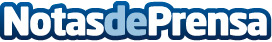 Parkia y GoTo vuelven a apostar por la #movilidad sostenible y las #SmartCitiesLa empresa de aparcamientos Parkia, vuelve a unirse a GoTo, operador multimodal de sharing, en la apuesta por el medio ambiente y la movilidad urbana inteligenteDatos de contacto:Aurora G.S675 59 30 96Nota de prensa publicada en: https://www.notasdeprensa.es/parkia-y-goto-vuelven-a-apostar-por-la Categorias: Nacional Viaje Motociclismo Automovilismo Sociedad Madrid Entretenimiento Ecología Turismo Consumo Industria Automotriz Otras Industrias http://www.notasdeprensa.es